登　園　届　出（保護者記入）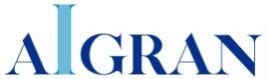 園児名　　　　　　　　　　　　　　保育所は乳幼児が集団で長時間生活を共にする場です。感染症の集団発症や流行をできるだけ防ぐことで、子どもたちが一日快適に生活できるよう下記の感染症について届出の提出をお願いします。なお、保育所での集団生活に適応できる状態に回復してから登園するようご配慮ください。　○医師の指示に従い、保護者の届出提出が必要な感染症　上記の疾患は学校保健安全法の規定により、医師の指示を受けてからの登園になります。疾患名登園停止期間の基準1溶連菌感染症抗菌薬内服後24時間～48時間経過していること2マイコプラズマ肺炎発熱や激しい咳が治まっていること3手足口病発熱や口腔内の水泡・潰瘍の影響がなく普段の食事がとれること4伝染性紅班（リンゴ病）全身状態が良いこと5ウイルス性胃腸炎（ノロ、ロタ、アデノウイルス等）嘔吐・下痢等の症状が治まり、普段の食事がとれること6ヘルパンギーナ発熱や口腔内の水泡・潰瘍の影響がなく普段の食事がとれること7ＲＳウイルス感染症呼吸器障害が消失し、全身状態が良いこと8帯状疱疹すべての発疹が痂皮化（かさぶた）するまで9突発性発疹解熱し機嫌が良く全身状態が良いこと10インフルエンザ※発症した後５日を経過し、かつ解熱した後３日を経過するまで11新型コロナウイルス感染症※発症した後５日を経過し、かつ症状が軽快した後１日を経過すること※無症状の感染者の場合は、検体採取日を０日目として、５日を経過すること